
 Beckly Spring 2017 Weekend Sessions 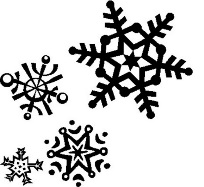 Saturday 14th January  Let it  Snow!!Try out some arts and crafts based on snow 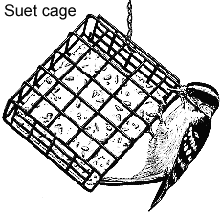 Saturday 21st and 22nd  January  Feed the birds – We will be looking after nature by making lard balls and holders to feed the birds over the winter  Bring wellies and coatsSaturday 28th  January  Get Active!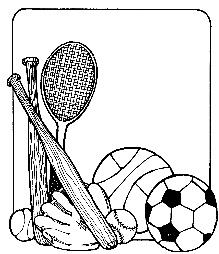 Games, sports out and about to get us fit for Spring Theatre visit for some in morning (now full) Saturday 4th and 5th February Chinese New Year Celebrate the Year of the Year of the Rooster 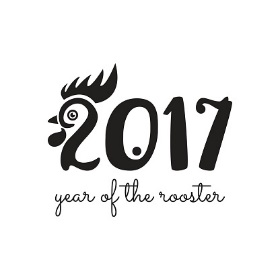 Saturday 10th February   Panto TimeActing and dressing up for our special panto time  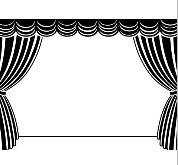 Do feel free to hand this information on to 
other families who may be interested Check us out   www.facebook.com/becklycentre
All sessions will include a mix of activities to compliment the themes using all of the resources such as sensory space, ball pool and soft play available at Beckly  
A packed lunch and drink will be needed for each session and a rucksack or bag to carry it in as we will take advantage of good weather to get out and about so please send outdoor clothing suitable for the weather conditions including wellies Medication should be handed to the session leader and clearly marked with child’s details  and dosage So that our records up to date please list any changes of information on the booking form or contact the office so that new registration and consent forms can be completedBeckly  Spring  Booking formName of Young person    …………………………………………………………………………….........Contact Email / Phone .....……………………………………………………………………………….................Please mark dates required and return to us asap  
sESSION          10.30am  to 3.30pm                          Fee for each session  £30.00 payable in advance 
Half sessions   am 10:30 – 1:00 or  pm 1:00 – 3:30     Fee for each session  £17.50 payable in advance 
Brother and sister (sibling) places                                 Fee for each session  £15.00 payable in advance For bookings as part of Care Plans, by Local Authorities and other Agencies please contact usPay fees          Cheques should be made payable to The Routeways CentreThrough Internet banking          Name: Routeways Centre Limited          Account No: 40800741         Sort Code: 56.00.63Please make sure your child’s surname and Beckly are shown in the narrative box so that it is easy to identify Cancellation Policy        All sessions booked will be charged for and all sessions should be paid for in advance. 
Where cancellation notice is received more than 5 working days in advance of the booked date then a charge of 25% of session fee will be due, where cancellation is within 5 working days then charge of 100% of session fee will be due””Contact us for more information and bookings on 01752 484433 or 
email Beckly@routeways.org.uk  http://bookwhen.com/routeways for online bookingWeekends dayAm/ pmSib ling Sundays dayAm/ pmSib ling Saturday     14th January Saturday     21st JanuarySunday   22nd January Saturday     28th January Saturday     4th FebruarySunday 5th February Saturday     10th February